ІНФОРМАЦІЙНА КАРТКА АДМІНІСТРАТИВНОЇ ПОСЛУГИ розроблені Відділ з питань землекористування Здолбунівської міської радиІНФОРМАЦІЙНА КАРТКА АДМІНІСТРАТИВНОЇ ПОСЛУГИ затверджена рішенням сесії Здолбунівської міської ради від 10.08. 2022 № ____ТЕХНОЛОГІЧНА КАРТКААДМІНІСТРАТИВНОЇ ПОСЛУГИЗатвердження звіту про експертну грошову оцінку земельної ділянки (назва адміністративної  послуги)Відділ з питань землекористування Здолбунівської міської ради,Данилюк Олександр Григорович  - начальник відділу з питань землекористування Здолбунівської міської ради.Адреса: 35700, Рівненська обл., м. Здолбунів. вул. Грушевського, буд. 14,тел. (03652) 2 10 84, е-mail: zem.zdgromada@gmail.com, веб-сайт: zdgromada.gov.uaРежим роботи: Понеділок – четвер з 800 до 1715П’ятниця з 800 до 1600,перерва з 1300 до 1400(інформація про суб’єкта надання адміністративної послуги, П.І.П. посада відповідальної особи(найменування, місце знаходження,. режим роботи, телефон, адреса, електронна пошта, веб-сайт)У разі незадоволення результатом адміністративної послуги суб'єкт звернення має право на  оскарження результату адміністративної послуги в судовому порядкуУмовні позначки: В- виконує, У – бере участь, П – погоджує, З – затверджуєМіському голові                                                                  _____________________________       Від кого (відомості про фізичну особу)              ПрізвищеІм’я                                                                             По батькові       Ідентифікаційний код)                                                                               або Назва юридичної особиАДРЕСА	Населений пункт                                                                  Вулиця	                                                      Номер будинку                                   Номер квартири                                                                                          Номер телефонуЗАЯВА  	Прошу затвердити звіт з експертно грошової оцінки земельної ділянки, та продати земельну ділянку  кадастровий номер ____________________________________________, площею _______________га для ___________________________________________________________________________________________________________________________________________________________________________________________________________  за адресою ____________________________________________________________________ за суму_______________________________________________________________________, До заяви додається:     - Звіт про експертну грошову оцінку земельної ділянки     - Копія договору оренди землі     - Витяг з реєстру речових прав на нерухоме майно про реєстрацію права оренди землі     - Копія витягу про реєстрацію права власності на нерухоме майно, яке розташоване на земельній ділянці___________________                                                                          _____________________        Дата                                                                                                              Підпис                                                                                            Я, __________________________________________________________, відповідно до Закону  України “Про захист персональних даних”, даю згоду на  обробку і використання  своїх персональних  даних під час  розгляду моєї заяви, а також ознайомлений з тим, що дане звернення буде розглянуто на засіданні чергової сесії міської ради.         _____________________        	                Підпис  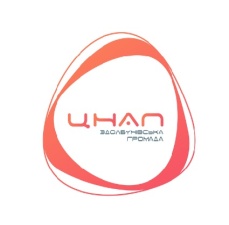 ІНФОРМАЦІЙНА КАРТКААДМІНІСТРАТИВНОЇ ПОСЛУГИІНФОРМАЦІЙНА КАРТКААДМІНІСТРАТИВНОЇ ПОСЛУГИІНФОРМАЦІЙНА КАРТКААДМІНІСТРАТИВНОЇ ПОСЛУГИНазва послуги02111Затвердження звіту про експертну грошову оцінку земельної ділянкиЗатвердження звіту про експертну грошову оцінку земельної ділянкиНайменування суб’єкта надання адміністративних послугиВідділ з питань землекористування Здолбунівської міської радиВідділ з питань землекористування Здолбунівської міської ради№ з/пІнформація про центр надання адміністративної послугиІнформація про центр надання адміністративної послугиІнформація про центр надання адміністративної послугиІнформація про центр надання адміністративної послуги1.Найменування, місце знаходження центру надання адміністративної послугиНайменування, місце знаходження центру надання адміністративної послугиНайменування, місце знаходження центру надання адміністративної послугиЦентр надання адміністративних послуг Здолбунівської міської радивулиця Грушевського, будинок 14, 1 поверхм. Здолбунів, Рівненської області, 357002.Інформація щодо режиму роботи центру надання адміністративної послугиІнформація щодо режиму роботи центру надання адміністративної послугиІнформація щодо режиму роботи центру надання адміністративної послугипонеділок : з 800 до 1600,вівторок : з 800 до 2000,середа : з 800 до 1600,четвер : з 800 до 1600,п’ятниця:з 800 до 1500,субота : з 800 до 1300,неділя : вихідний,без обідньої перерви3.Телефон/факс  (довідки), адреса електронної пошти суб’єкта адміністративноїпослугиТелефон/факс  (довідки), адреса електронної пошти суб’єкта адміністративноїпослугиТелефон/факс  (довідки), адреса електронної пошти суб’єкта адміністративноїпослугител.: +38 (098) 016 35 13
e-mail: zdol_adm@ukr.net
e-mail: cnap.zdgromada@gmail.comвеб - сайт: https://zdgromada.gov.ua/Інформація про суб’єкта надання адміністративної послугиІнформація про суб’єкта надання адміністративної послугиІнформація про суб’єкта надання адміністративної послугиІнформація про суб’єкта надання адміністративної послугиІнформація про суб’єкта надання адміністративної послуги4.Найменування суб’єкта надання адміністративної послуги Найменування суб’єкта надання адміністративної послуги Найменування суб’єкта надання адміністративної послуги Відділ з питань землекористування Здолбунівської міської ради5.Місцезнаходження Місцезнаходження Місцезнаходження 35700, місто Здолбунів, Рівненської області, вулиця Грушевського, 146.Інформація щодо режиму роботиІнформація щодо режиму роботиІнформація щодо режиму роботиПонеділок – четвер з 800 до 1715П’ятниця з 800 до 1600,перерва з 1300 до 14007.Телефон/факс (довідки), адреса електронної пошти та вебсайтТелефон/факс (довідки), адреса електронної пошти та вебсайтТелефон/факс (довідки), адреса електронної пошти та вебсайтТел/факс (03652) 2-21-31, 2-10-86. Тел. 0675882716.e-mail: zem.zdgromada@gmail.com (відділ)веб - сайт: https://zdgromada.gov.ua/Нормативні акти, якими регламентується надання адміністративної послугиНормативні акти, якими регламентується надання адміністративної послугиНормативні акти, якими регламентується надання адміністративної послугиНормативні акти, якими регламентується надання адміністративної послугиНормативні акти, якими регламентується надання адміністративної послуги8.Закони УкраїниЗакони УкраїниЗакони УкраїниЗакон України "Про оцінку земель" ст.13Закон України "Про місцеве самоврядування в Україні" ст. 1Постанова КМУ від 11.10.2002 №1531 "Про експертну грошову оцінку земельних ділянок"9.Акти Кабінету Міністрів УкраїниАкти Кабінету Міністрів УкраїниАкти Кабінету Міністрів України-10.Акти центральних органів виконавчої владиАкти центральних органів виконавчої владиАкти центральних органів виконавчої влади-11.Акти місцевих органів виконавчої влади / органів місцевого самоврядуванняАкти місцевих органів виконавчої влади / органів місцевого самоврядуванняАкти місцевих органів виконавчої влади / органів місцевого самоврядування-Умови отримання адміністративної послугиУмови отримання адміністративної послугиУмови отримання адміністративної послугиУмови отримання адміністративної послугиУмови отримання адміністративної послуги12.Підстава для одержання адміністративної послугиПідстава для одержання адміністративної послугиПідстава для одержання адміністративної послугиЗаява / клопотання суб’єкта звернення13.Вичерпний перелік документів, необхідних для отримання адміністративної послугиВичерпний перелік документів, необхідних для отримання адміністративної послугиВичерпний перелік документів, необхідних для отримання адміністративної послуги1.Заява / клопотання2. Звіт про експертну грошову оцінку земельної ділянки3. Копія договору оренди землі (за наявності)4. Витяг з реєстру речових прав на нерухоме майно про реєстрацію права оренди землі5. Копія витягу про реєстрацію права власності на нерухоме майно, яке розташоване на земельній ділянці14.Порядок та спосіб подання документів, необхідних для отримання адміністративної послугиПорядок та спосіб подання документів, необхідних для отримання адміністративної послугиПорядок та спосіб подання документів, необхідних для отримання адміністративної послугиПакет документів подається до Центру надання адміністративних послуг Здолбунівської міської ради заявником особисто чи  уповноваженим представником, або через засоби поштового зв’язку.15.Платність (безоплатність) надання адміністративної послугиПлатність (безоплатність) надання адміністративної послугиПлатність (безоплатність) надання адміністративної послугиБезоплатно16.Нормативно-правові акти, на підставі яких стягується платаНормативно-правові акти, на підставі яких стягується платаНормативно-правові акти, на підставі яких стягується плата-17.Розмір та порядок внесення плати (адміністративного збору) за платну адміністративну послугуРозмір та порядок внесення плати (адміністративного збору) за платну адміністративну послугуРозмір та порядок внесення плати (адміністративного збору) за платну адміністративну послугу-18.Розрахунковий рахунок для внесення платиРозрахунковий рахунок для внесення платиРозрахунковий рахунок для внесення плати-19.Строк надання адміністративної послугиСтрок надання адміністративної послугиСтрок надання адміністративної послугиПротягом 30 календарних днів20.Перелік підстав для відмови у наданні адміністративної послугиПерелік підстав для відмови у наданні адміністративної послугиПерелік підстав для відмови у наданні адміністративної послуги1. Не встановлено законодавством21.Результат надання адміністративної послугиРезультат надання адміністративної послугиРезультат надання адміністративної послуги1. Рішення Здолбунівської міської ради про затвердження звіту про експертну грошову оцінку земельної ділянки22.Способи отримання відповіді (результату)Способи отримання відповіді (результату)Способи отримання відповіді (результату)Видача заявнику рішення Здолбунівської міської ради про затвердження звіту про експертну грошову оцінку земельної ділянки здійснюється у Центр надання адміністративних послуг Здолбунівської міської ради в робочий час, або через засоби поштового зв’язку.23.ПриміткаПриміткаПриміткаЗгідно п.4 ст. 10 Закону України «Про адміністративні послуги» - у разі надання адміністративної послуги суб’єктом надання адміністративних послуг, який діє на засадах колегіальності, рішення про надання адміністративної послуги або про відмову в її наданні приймається у строк, визначений в пункті 12, а в разі неможливості прийняття зазначеного рішення у такий строк – на першому засіданні (слуханні) після закінчення цього строку.СКЛАДЕНОЗАТВЕРДЖЕНОВідділ з питань землекористування Здолбунівської міської ради _____________ О.Г.ДанилюкРішенням Здолбунівськоїміської ради__________2022 р.№ _______№ з/пЕтапи послугиВідповідальна посадова особа і структурний підрозділДія (В,У,П,З)Термін виконання (днів)12345 1.Прийом і перевірка відповідності вхідного пакету документів  інформаційній картці адміністративної послуги(АП), реєстрація вхідного пакету документів шляхом внесення даних до журналу реєстрації, формування справи АП(складання опису вхідного пакету документів, повідомлення суб’єкта звернення  про орієнтовний термін виконання та з’ясування прийнятного способу повідомлення про результати надання АП, спосіб отримання результату АП)Адміністратор центру надання адміністративних послуг (ЦНАПу)ВВ день звернення 2.Передача пакету документів до відділу з питань землекористуванняАдміністратор ЦНАПуВВ день реєстрації, або не пізніше наступного робочого дня (враховуючи графік роботи ЦНАП) 3.Перевірка поданих документів, підготовка відповідного проекту рішення міської ради, або листа роз'яснення у випадку невідповідності документівВідділ з питань землекористуванняВПротягом 2-14 дня 4.Подання проекту рішення міської ради на засідання постійної комісіїВідділ з питань землекористуванняВПротягом 14-21 дня 5.Засідання постійної комісії міської радиПостійна комісія міської радиППротягом 21-25 дня (цей строк може бути подовжено відповідно до Положення про постійні комісії та чинного законодавства) 6Розгляд та затвердження проекту рішення на засіданні міської радиЗдолбунівська міська радаЗПротягом 26  дня ( цей строк може бути подовжено відповідно до Регламенту Здолбунівської міської ради та чинного законодавства)7.Оформлення протоколу сесії міської ради та передача протоколу сесії та рішення міської ради до відділу організаційної роботи та документообігуВідділ організаційної роботи та документообігуВПротягом 26-29 дня8.Передача копії рішення міської ради до ЦНАП та до відділу з питань землекористуванняВідділ організаційної роботи та документообігуВПротягом 30 дня9.Повідомлення про результат надання АП суб’єкта звернення, реєстрація вихідного пакету документів про факт здійснення АП у журналіАдміністратор ЦНАПуВВ день надходження результату АП10.Передача результату АП суб’єкту звернення. У разі звернення через пошту – поштове відправленняАдміністратор ЦНАПуВВ день звернення за результатом АП або в день надходження результату АП (але не пізніше наступного робочого дня) в разі відправлення поштоюЗагальна кількість днів надання послуги -Загальна кількість днів надання послуги -Загальна кількість днів надання послуги -Загальна кількість днів надання послуги -30Загальна кількість днів (передбачена законодавством) -Загальна кількість днів (передбачена законодавством) -Загальна кількість днів (передбачена законодавством) -Загальна кількість днів (передбачена законодавством) -30